Français – Analyse : Le groupe sujetEntoure les sujets des verbes dans les phrases. Aide-toi en posant la question : « Qui fait l’action ? » ou « Qu’est-ce qui fait l’action ? ». Exemple : Pierre raconte une histoire. Qui raconte une histoire ? C’est Pierre. • 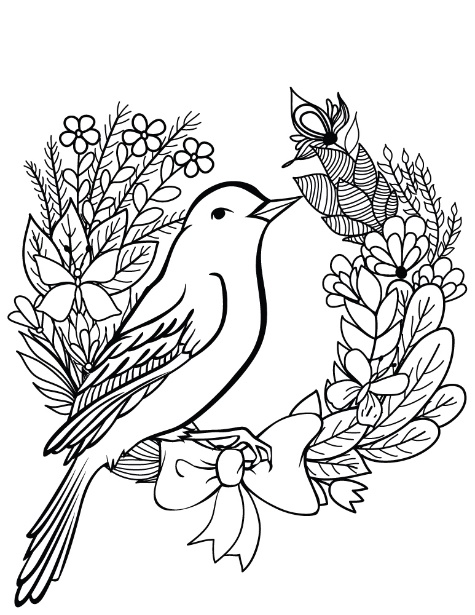 L’oiseau s’envole dans le ciel bleu. Le bébé marche presque tout seul. Tous les mercredis, Marie va au judo. La dame se promène dans le parc. Complète chaque phrase avec le sujet qui convient. Le promeneur – Le bébé – Mon chat – Le poisson ……………………………… cherche des champignons dans les bois. ……………………………… saute parfois hors de l’eau. ……………………………… sourit à sa maman. ……………………………… attrape souvent des souris. Relie les groupes sujets et les groupes du verbe qui vont ensemble.Réécris chaque phrase en remplaçant le sujet par un autre sujet qui convient. Accorde le verbe si besoin.La feuille – les camions – la neige – les volets La voiture démarre vite. ………………………………………………………………………………………………………………………………………………Depuis une heure, la pluie tombe. ………………………………………………………………………………………………………………………………………………La porte claque fort. ……………………………………………………………………………………………………………………………………………… Les flocons voltigent dans le vent. ………………………………………………………………………………………………………………………………………………Complète chaque phrase avec un sujet de ton choix. …………………………………………… picorent des graines. …………………………………………… écrivez une lettre. …………………………………………… partons en vacances. …………………………………………… gardes sa petite sœur. …………………………………………… arrivent souvent en retard. Écris une phrase avec chacun des sujets suivants. ce monsieur – les petites filles – son vélo ………………………………………………………………………………………………………………………………………………………………………………………………………………………………………………………………………………………………………………………………………………………………………………………………………………………………………………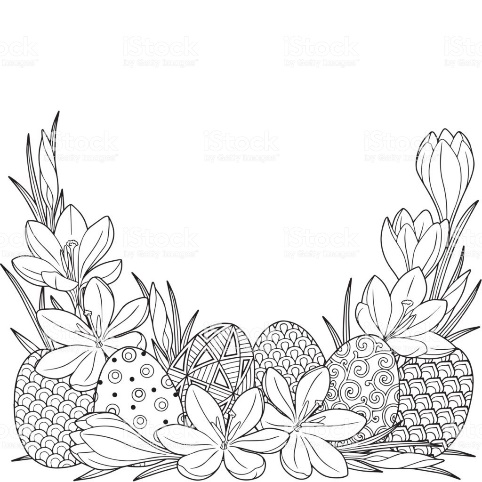 Ma petite sœurvont au cirque.La voiture de mon pèreattrape une souris.Lucy et Maloest tombée en panne.Le chat noirregarde la télévision.